Waves & Currents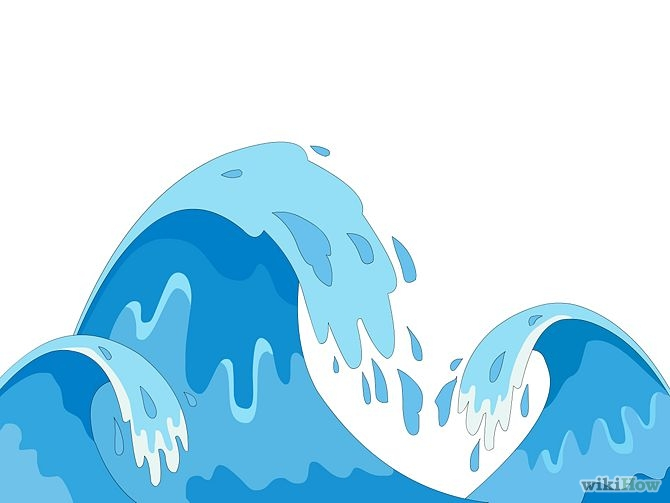 1. What are the distance between troughs and the distance between crests?- The distance between troughs and the distance between crests are wavelengths.2. How are sound waves produced?- They are produced by vibrations of particles3. How do you find the frequency of a wave?- By finding the amount of crests that occur in a certain amount of time.4. What are the low points of a wave?- The low points of a wave are troughs.5. What are the high points of a wave?- The high points of a wave are crests.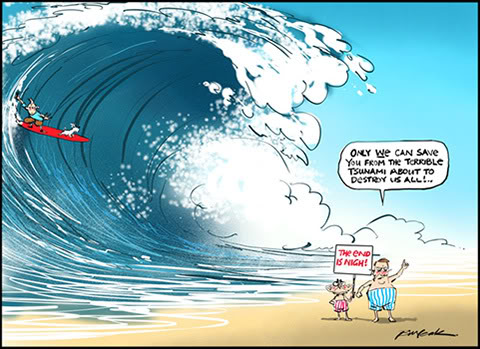 